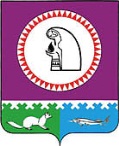 О признании утратившими силу некоторых муниципальных правовых актов1. Признать утратившими силу постановления администрации Октябрьского района:- от 23.10.2019 № 2230 «Об утверждении стандарта качества муниципальных услуг      по спортивной подготовке по олимпийским видам спорта, неолимпийским видам спорта, спорту лиц с поражением опорно-двигательного аппарата, спорту лиц с интеллектуальными нарушениями»;- от 21.12.2020 № 2621 «О внесении изменений в постановление администрации Октябрьского района от 23.10.2019 № 2230».2. Опубликовать постановление в официальном сетевом издании «Официальный сайт Октябрьского района».Глава Октябрьского района                                                                                         С.В. ЗаплатинИсполнитель:главный специалист отдела физической культуры и спортаадминистрации Октябрьского района Демидова М.А., тел.: 393Согласовано:Исполняющий обязанности заместителя главы Октябрьского района по внутренней политике                                                    А.Ю. НасибулинЗаведующий отделом физической культуры и спорта администрации Октябрьского района                                                                        Я.В. Воробьев Заведующий юридическим отделом администрации Октябрьского района                                                                    Л.Ю. Даниленко                                                                Юридический отдел администрации Октябрьского районаСтепень публичности – 1 МНПА Разослать:Отдел физической культуры и спорта администрации Октябрьского района – 1 экз.Пояснительная запискак проекту постановления администрации Октябрьского района«О признании утратившими силу некоторыхмуниципальных правовых актов»Отделом физической культуры и спорта администрации Октябрьского района                                                                        подготовлен проект постановления администрации Октябрьского района «О признании утратившими силу некоторых муниципальных правовых актов».Проектом постановления планируется признать утратившим силу постановление администрации Октябрьского района от 23.10.2019 № 2230 «Об утверждении стандарта качества муниципальных услуг по спортивной подготовке по олимпийским видам спорта, неолимпийским видам спорта, спорту лиц с поражением опорно-двигательного аппарата, спорту лиц с интеллектуальными нарушениями» и вносимые в него изменения, т.к. правовые основания для разработки стандарта качества муниципальных услуг в указанной сфере отсутствуют.Главный специалист отдела физической культуры и спортаадминистрации Октябрьского района                                                                      М.А. Демидова Муниципальное образование Октябрьский районАДМИНИСТРАЦИЯ ОКТЯБРЬСКОГО РАЙОНАПОСТАНОВЛЕНИЕМуниципальное образование Октябрьский районАДМИНИСТРАЦИЯ ОКТЯБРЬСКОГО РАЙОНАПОСТАНОВЛЕНИЕМуниципальное образование Октябрьский районАДМИНИСТРАЦИЯ ОКТЯБРЬСКОГО РАЙОНАПОСТАНОВЛЕНИЕМуниципальное образование Октябрьский районАДМИНИСТРАЦИЯ ОКТЯБРЬСКОГО РАЙОНАПОСТАНОВЛЕНИЕМуниципальное образование Октябрьский районАДМИНИСТРАЦИЯ ОКТЯБРЬСКОГО РАЙОНАПОСТАНОВЛЕНИЕМуниципальное образование Октябрьский районАДМИНИСТРАЦИЯ ОКТЯБРЬСКОГО РАЙОНАПОСТАНОВЛЕНИЕМуниципальное образование Октябрьский районАДМИНИСТРАЦИЯ ОКТЯБРЬСКОГО РАЙОНАПОСТАНОВЛЕНИЕМуниципальное образование Октябрьский районАДМИНИСТРАЦИЯ ОКТЯБРЬСКОГО РАЙОНАПОСТАНОВЛЕНИЕМуниципальное образование Октябрьский районАДМИНИСТРАЦИЯ ОКТЯБРЬСКОГО РАЙОНАПОСТАНОВЛЕНИЕМуниципальное образование Октябрьский районАДМИНИСТРАЦИЯ ОКТЯБРЬСКОГО РАЙОНАПОСТАНОВЛЕНИЕ«»2024 г.№пгт. Октябрьскоепгт. Октябрьскоепгт. Октябрьскоепгт. Октябрьскоепгт. Октябрьскоепгт. Октябрьскоепгт. Октябрьскоепгт. Октябрьскоепгт. Октябрьскоепгт. Октябрьское